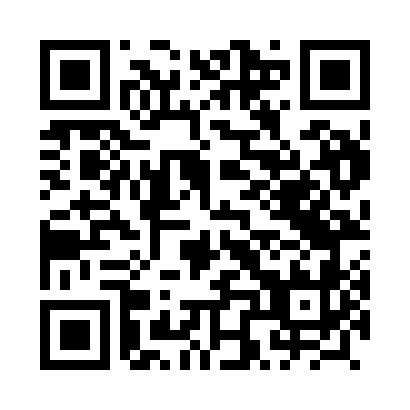 Prayer times for Boiska Stare, PolandWed 1 May 2024 - Fri 31 May 2024High Latitude Method: Angle Based RulePrayer Calculation Method: Muslim World LeagueAsar Calculation Method: HanafiPrayer times provided by https://www.salahtimes.comDateDayFajrSunriseDhuhrAsrMaghribIsha1Wed2:395:0512:295:367:5410:102Thu2:355:0312:295:377:5610:133Fri2:325:0112:295:387:5810:164Sat2:284:5912:295:397:5910:195Sun2:254:5812:295:408:0110:226Mon2:214:5612:295:418:0210:257Tue2:184:5412:295:428:0410:288Wed2:144:5312:295:438:0510:329Thu2:144:5112:295:438:0710:3510Fri2:134:4912:295:448:0810:3611Sat2:124:4812:295:458:1010:3712Sun2:124:4612:295:468:1210:3713Mon2:114:4512:295:478:1310:3814Tue2:114:4312:295:488:1410:3915Wed2:104:4212:295:498:1610:3916Thu2:094:4012:295:508:1710:4017Fri2:094:3912:295:518:1910:4118Sat2:084:3812:295:518:2010:4119Sun2:084:3612:295:528:2210:4220Mon2:074:3512:295:538:2310:4221Tue2:074:3412:295:548:2410:4322Wed2:074:3312:295:558:2610:4423Thu2:064:3112:295:558:2710:4424Fri2:064:3012:295:568:2810:4525Sat2:054:2912:295:578:3010:4626Sun2:054:2812:295:588:3110:4627Mon2:054:2712:295:588:3210:4728Tue2:044:2612:295:598:3310:4729Wed2:044:2512:306:008:3410:4830Thu2:044:2512:306:008:3610:4831Fri2:044:2412:306:018:3710:49